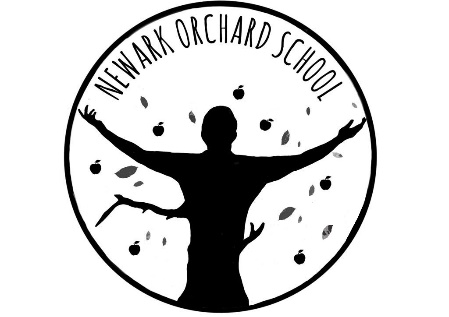 Newark Orchard School Development Plan2022-2023IMPROVEMENT AREA   1   Quality of Education a) To further develop and embed the intent, implementation and impact across our learner focussed curriculum to enable all pupils to achieve their personalised learning objectives and academic outcomes so that they are prepared for the next stage in their learning & development. b) To support above, build upon subject leadership capacity to ensure sustained and strategic approach to school improvement Starting point; The curriculum is designed to give all pupils the knowledge and cultural capital they need to succeed in life. The curriculum is planned and sequenced towards cumulatively sufficient knowledge and skills for future learning. In the main, teachers present subject matter clearly. They check pupils’ understanding, identifying misconceptions and provide feedback. In so doing, they respond and adapt their teaching as necessary. Where this is not the case, support is swiftly put in place and progress is monitored. Any remote education is well integrated within the topic and is well designed to support the wider implementation of the school’s curriculum.Teachers and leaders use assessment well to check understanding and inform teaching and understand different starting points and gaps. Teachers create an environment that focuses on pupils. Pupils develop knowledge and skills across the curriculum and, as a result, achieve well. Pupils who are falling behind are identified and targeted interventions, including 1:1 tutoring is put into place to address this.IMPROVEMENT AREA   1   Quality of Education a) To further develop and embed the intent, implementation and impact across our learner focussed curriculum to enable all pupils to achieve their personalised learning objectives and academic outcomes so that they are prepared for the next stage in their learning & development. b) To support above, build upon subject leadership capacity to ensure sustained and strategic approach to school improvement Starting point; The curriculum is designed to give all pupils the knowledge and cultural capital they need to succeed in life. The curriculum is planned and sequenced towards cumulatively sufficient knowledge and skills for future learning. In the main, teachers present subject matter clearly. They check pupils’ understanding, identifying misconceptions and provide feedback. In so doing, they respond and adapt their teaching as necessary. Where this is not the case, support is swiftly put in place and progress is monitored. Any remote education is well integrated within the topic and is well designed to support the wider implementation of the school’s curriculum.Teachers and leaders use assessment well to check understanding and inform teaching and understand different starting points and gaps. Teachers create an environment that focuses on pupils. Pupils develop knowledge and skills across the curriculum and, as a result, achieve well. Pupils who are falling behind are identified and targeted interventions, including 1:1 tutoring is put into place to address this.IMPROVEMENT AREA   1   Quality of Education a) To further develop and embed the intent, implementation and impact across our learner focussed curriculum to enable all pupils to achieve their personalised learning objectives and academic outcomes so that they are prepared for the next stage in their learning & development. b) To support above, build upon subject leadership capacity to ensure sustained and strategic approach to school improvement Starting point; The curriculum is designed to give all pupils the knowledge and cultural capital they need to succeed in life. The curriculum is planned and sequenced towards cumulatively sufficient knowledge and skills for future learning. In the main, teachers present subject matter clearly. They check pupils’ understanding, identifying misconceptions and provide feedback. In so doing, they respond and adapt their teaching as necessary. Where this is not the case, support is swiftly put in place and progress is monitored. Any remote education is well integrated within the topic and is well designed to support the wider implementation of the school’s curriculum.Teachers and leaders use assessment well to check understanding and inform teaching and understand different starting points and gaps. Teachers create an environment that focuses on pupils. Pupils develop knowledge and skills across the curriculum and, as a result, achieve well. Pupils who are falling behind are identified and targeted interventions, including 1:1 tutoring is put into place to address this.IMPROVEMENT AREA   1   Quality of Education a) To further develop and embed the intent, implementation and impact across our learner focussed curriculum to enable all pupils to achieve their personalised learning objectives and academic outcomes so that they are prepared for the next stage in their learning & development. b) To support above, build upon subject leadership capacity to ensure sustained and strategic approach to school improvement Starting point; The curriculum is designed to give all pupils the knowledge and cultural capital they need to succeed in life. The curriculum is planned and sequenced towards cumulatively sufficient knowledge and skills for future learning. In the main, teachers present subject matter clearly. They check pupils’ understanding, identifying misconceptions and provide feedback. In so doing, they respond and adapt their teaching as necessary. Where this is not the case, support is swiftly put in place and progress is monitored. Any remote education is well integrated within the topic and is well designed to support the wider implementation of the school’s curriculum.Teachers and leaders use assessment well to check understanding and inform teaching and understand different starting points and gaps. Teachers create an environment that focuses on pupils. Pupils develop knowledge and skills across the curriculum and, as a result, achieve well. Pupils who are falling behind are identified and targeted interventions, including 1:1 tutoring is put into place to address this.Next Steps. All subject leaders know their subject well and can describe the intent, ensure effective implementation and can evaluate impact across the school. They accurately identify the strengths and areas in need of development in their subject. The school’s curriculum intent and implementation and impact are embedded securely and consistentlyacross the school and is preparing all pupils for their next stage in learning and life.Pupils’ work across the curriculum is consistently of a high qualityAll pupils achieve exceptionally well.The quality of education provided is exceptional and all pupils make progress in order to achieve intended end point and future destination on leaving Newark Orchard school. The curriculum offer demonstrates flexibility within its structure to ensure the individual needs of all pupils are being met appropriately to ensure pupils are achieving their potential.SUCCESS CRITERIA BASED UPON KEY MILESTONESSUCCESS CRITERIA BASED UPON KEY MILESTONESSUCCESS CRITERIA BASED UPON KEY MILESTONESNext Steps. All subject leaders know their subject well and can describe the intent, ensure effective implementation and can evaluate impact across the school. They accurately identify the strengths and areas in need of development in their subject. The school’s curriculum intent and implementation and impact are embedded securely and consistentlyacross the school and is preparing all pupils for their next stage in learning and life.Pupils’ work across the curriculum is consistently of a high qualityAll pupils achieve exceptionally well.The quality of education provided is exceptional and all pupils make progress in order to achieve intended end point and future destination on leaving Newark Orchard school. The curriculum offer demonstrates flexibility within its structure to ensure the individual needs of all pupils are being met appropriately to ensure pupils are achieving their potential.By Dec 2022By April 2023By July 2023Next Steps. All subject leaders know their subject well and can describe the intent, ensure effective implementation and can evaluate impact across the school. They accurately identify the strengths and areas in need of development in their subject. The school’s curriculum intent and implementation and impact are embedded securely and consistentlyacross the school and is preparing all pupils for their next stage in learning and life.Pupils’ work across the curriculum is consistently of a high qualityAll pupils achieve exceptionally well.The quality of education provided is exceptional and all pupils make progress in order to achieve intended end point and future destination on leaving Newark Orchard school. The curriculum offer demonstrates flexibility within its structure to ensure the individual needs of all pupils are being met appropriately to ensure pupils are achieving their potential.Subject leadership has been reviewed, redistributed and roles are understoodThe Curriculum policy has been reviewed and approved by Governors to reflect the curriculum offer across the schoolQuality Assurance timetable in place and Autumn due diligence findings results in modified or new actionsInterventions are impacting on pupil progress indicating greater number on track to achieve targets in English, maths, science and RSHERHSE scheme of learning shared with staff, targets set and strategies evident in practiceScience scheme of learning developed and tracking indicates outcomes in Science are improving with majority of pupils on track to meet their targets (see separate subject plan)Phonics training delivered and staff tailor sessions to match need (see separate subject plan)Early Career Teachers are fully supported by their tutor and mentor and are making good progress against the standardsAll new staff complete the induction process to ensure effective practice in line with school’s policies and procedures.All subject leaders can confidently describe the intent, implementation and impact for their subject and how it is delivered across the school and use QA evaluation to inform actionsQuality Assurance has identified that evidence in books is of a high quality, pupil progress is good and where this is not the case, support and intervention packages are in place to ensure improvement.The RHSE curriculum is embedded across the school and pupils are supported to understand their rights and responsibilities in this area at appropriate developmental stages.Science QA indicates progress in learning and pupils on track to meet end of year targetsA deep dive in Phonics identifies strengths and areas for development are being addressed through CPD. Practice is consistent and majority of pupils meet learning goalsAll subject Leaders understand their precise roles and responsibilities and Curriculum plans and progression documents are relevant, meet statutory requirements and effectively support pathways for learningShared planning means that all teachers teach in a consistent way. This helps pupils increase their knowledge over time. School leaders provide staff with plenty of training opportunities to improve their expertise.  at least 95% of learning over time judged to be good or above at least 25% of learning overtime judged to be outstandingBook scrutiny shows work is high quality and provides challenge All groups of learners make at least expected progress on average in each key stage against their personalised targets in core areas SMSC targets met by majorityScience targets achievedScrutiny of Phonics data indicates greater proportion of pupils meet expected standardsEarly Career teachers have successfully completed their first year KEY ACTIONSLeaderResourcesTime scaleMonitoring      Who                 How                  WhenMonitoring      Who                 How                  WhenMonitoring      Who                 How                  WhenEvidence of impact   ReportingSubject leadershipRestructure Subject Leadership providing clear role descriptors and expectations Continue to instigate regular line management meetings to support and challenge staff to ensure capacity and improvement All subject leaders have personalised appraisal targets to develop/reinforce skills and competence and guarantee ongoing capacityProvide training, so that all members of staff with subject leadership responsibilities have the necessary skills to construct plans, check and evaluate pupils’ achievement and quality of teaching for learningSubject Leaders to develop action plans and QA programme in place to ensure they are fit for purposeInstigate individual subject leaders termly monitoring programme for their subject and adjust plans based upon impactSupport Subject Leaders to provide governors with evaluative findingsLeanneLeadership Time costed within timetable allocationsSeptember - November2022Brian SmithMeetingNovember 2022June 2023Summative subject data report to governors- SEF evidence file section 7Link Visit Minutes -SEF Evidence file section 4Strategic Development CommitteeCurriculum vision and policyTo review the Curriculum policy in response to cohort need and monitoring outcomes and propose changes to be adopted by FGBLeanneLeadership Time and dedicated meeting timeNovember 2022Margot and JaniceTo read policy to ensure upholds vision and will meet needs of current and future cohorts November 2022Policy in place and approved following monitoring audit-school websiteStrategic Development CommitteeRecovery and interventionAdapt planning in light of baseline assessments. Interventions to be provided where needed to meet children’s needs based on this assessment.Draw up an interventions timetable and ensure staff know intent and expected impact to enable focused, consistent teaching sessions that accelerate learningLeanneLeadership TimeDedicated TA hours –117 per weekSeptember 2022Margot QA of data and line management sessionsSeptember 2022Data Analysis and evaluation- SEF evidence file section 7Timetable availablePupil premium summary-SEF Evidence file section 20QA of sample of pupils’ work SEF Evidence file section 17Strategic Development CommitteeInductionECTs to be registered and assigned a mentor/tutorTraining plans established in line with needStaff and governors new to school provided with induction to enable knowledge and understanding of school policy and practiceLisaLeadership TimeSeptember 2022MargotMeetingSeptember 2022ECT portalStrategic Development CommitteeCurriculum areasReview SMSC targets on SOLAR and ensure all teachers understand the changes so approach is consistentKateLeadership TimeOctober 2022LeanneMeetingOctober 2022Scrutiny sampling of scheme of learning Training records-/summary- SEF Evidence file section 14Updated SOLAR targets for SMSC Strategic Development CommitteeReview and adjust Phonics targets on SOLAR, ensure teachers /TAs use the information to plan and adapt teaching and track impactDevelop Science scheme of learning in order to ensure intent and implementation reflected in long- and medium-term plans to result in adaptive practice and impact on outcomesJantineGemma Leadership TimeLeadership TimeSeptember 2022September 2022LeanneLeanneMeetingMeetingOctober 2022Spring 2023 Updated SOLAR targets for PhonicsData analysis related to named areas- SEF evidence file section 7Strategic Development CommitteeQuality Assurance  To ensure rigorous and robust timetabled system of monitoring and evaluation is implemented as planned and results in accurate self-evaluation and informs next steps so teaching and learning continually meets highest standards.MargotLeadership TimeDecember 2022April 2023July 2023Leanne & LisaSLT meetingDecember 2022April 2023July 2023Head Teacher’s report to Governors -SEF Evidence file section 25Quality Assurance timetable SEF Evidence file section 15Work scrutiny summary- SEF Evidence file section 17Lesson observation summary- SEF Evidence file section 18Learning Walk Summary- SEF Evidence section 16SDP Rag ratingsData summary evaluation of progress-- SEF evidence file section 7Full Governors MeetingIMPROVEMENT AREA   2 -    Parental Engagement; To build upon the methods of engagement used across the school to ensure there is a consistent approach and all parents/carers report that they are regularly informed about their child’s progress and that they feel listened to when they have a concern.Starting point; The school has a good reputation amongst the majority of parents & carers and in the main they report that they are satisfied that the communication between home and school is good. There are many different strategies successfully implemented across the school, however, this is not always consistent for all class groups as demonstrated through the analysis of the parent/carer questionnaire.IMPROVEMENT AREA   2 -    Parental Engagement; To build upon the methods of engagement used across the school to ensure there is a consistent approach and all parents/carers report that they are regularly informed about their child’s progress and that they feel listened to when they have a concern.Starting point; The school has a good reputation amongst the majority of parents & carers and in the main they report that they are satisfied that the communication between home and school is good. There are many different strategies successfully implemented across the school, however, this is not always consistent for all class groups as demonstrated through the analysis of the parent/carer questionnaire.IMPROVEMENT AREA   2 -    Parental Engagement; To build upon the methods of engagement used across the school to ensure there is a consistent approach and all parents/carers report that they are regularly informed about their child’s progress and that they feel listened to when they have a concern.Starting point; The school has a good reputation amongst the majority of parents & carers and in the main they report that they are satisfied that the communication between home and school is good. There are many different strategies successfully implemented across the school, however, this is not always consistent for all class groups as demonstrated through the analysis of the parent/carer questionnaire.IMPROVEMENT AREA   2 -    Parental Engagement; To build upon the methods of engagement used across the school to ensure there is a consistent approach and all parents/carers report that they are regularly informed about their child’s progress and that they feel listened to when they have a concern.Starting point; The school has a good reputation amongst the majority of parents & carers and in the main they report that they are satisfied that the communication between home and school is good. There are many different strategies successfully implemented across the school, however, this is not always consistent for all class groups as demonstrated through the analysis of the parent/carer questionnaire.Next Steps.The impact of the pandemic on some of these strategies has meant that some areas of good practice need to be re-established to ensure that all of our new parents/carers have similar experiences to those who have worked alongside us prior to the pandemic.In order to establish a consistent approach across the school, clear policy and procedures need to be established which all staff and stakeholders buy into in order for it to be successful and therefore better support the pupils in their journey through school.SUCCESS CRITERIA BASED UPON KEY MILESTONESSUCCESS CRITERIA BASED UPON KEY MILESTONESSUCCESS CRITERIA BASED UPON KEY MILESTONESNext Steps.The impact of the pandemic on some of these strategies has meant that some areas of good practice need to be re-established to ensure that all of our new parents/carers have similar experiences to those who have worked alongside us prior to the pandemic.In order to establish a consistent approach across the school, clear policy and procedures need to be established which all staff and stakeholders buy into in order for it to be successful and therefore better support the pupils in their journey through school.By Dec 2022By April 2023By July 2023Next Steps.The impact of the pandemic on some of these strategies has meant that some areas of good practice need to be re-established to ensure that all of our new parents/carers have similar experiences to those who have worked alongside us prior to the pandemic.In order to establish a consistent approach across the school, clear policy and procedures need to be established which all staff and stakeholders buy into in order for it to be successful and therefore better support the pupils in their journey through school.The majority of parents/carers are accessing the range of support mechanisms offered by the school. They are able to discuss concerns or to ask questions of the relevant member of staff and feel that their views are listened to. The majority of parents/carers understand what their child is learning in school and also know how they can support them with this at home.An established policy and practice are in place where all key stakeholders are working together in the best interests of the child. Parents/carers feel a part of the school community and are playing a key role in developing their child’s holistic growth.KEY ACTIONSLeaderResourcesTime scaleMonitoring      Who                 How                  WhenMonitoring      Who                 How                  WhenMonitoring      Who                 How                  WhenEvidence of impact   ReportingA policy is written, considering the outcome of the review of engagement. This will incorporate an agreed code of practice and level of communication required as a minimum for all class teams.MargotLeadership TimeNovember 2022Parent Governor- Olivia LeattReading & approving policy as part of committeeDecember 2022Policy in place- school websiteStrategic Development CommitteeParent support Group re-established and planned to take place once a monthMargotLeadership Time September 2022Parent Governor- Olivia LeattAttending parent support GroupDecember 2022Parent uptake of sessions offeredStrategic Development CommitteeTo gather views from parents on preferences for future workshops and areas which would help them to support their childMargotLeadershipTimeJanuary 2023Parent Governor- Olivia LeattReading outcomes from the reviewFebruary 2023Workshops planned which are in line with parental requestsStrategic Development CommitteeMedical reviews & Drop in clinics re-established following impact of PandemicRebeccaLeadership TimeSeptember 2022Parent Governor- Olivia LeattFeedback from parentsDecember22Feedback recorded on CpomsStrategic Development CommitteePlan in place to re-introduce open afternoons, parents’ evenings, school events, fundraising which include parental participation so that parents feel supported and support the school to enhance child’s progress Lisa WLeadership TimeApril 2023MargotMeeting to review planJuly 2023Attendance at events Parent/carer feedback- SEF Evidence file section 21Strategic Development CommitteeIMPROVEMENT AREA   3 – Safety and Behaviour- To ensure that all staff are equipped to deal with any concerning behaviour including harmful sexual behaviour and child on child abuse.Starting point; The school responds exceptionally well to any incidents of behaviour; all staff understand the requirement to record any concerning behaviours or incidents on CPOMS. All staff receive CRB training on an annual basis and understand that if and when a hold, including blocking has been used that there is a requirement to inform parents/carers and record the level of hold required. The Team Leader for Behaviour for Learning monitors the incidents and reports to governors. He also offers support and guidance to staff when necessary and is a trainer in CRB. The new level 5 Teaching Assistant role for Behaviour for Learning is in place for September 2022. Interventions are identified where necessary and monitored for impact alongside the use of Behaviour Improvement Plans for those pupils who require them. The school works closely with external agencies as and when required and are proactive in identifying potential areas of concern.IMPROVEMENT AREA   3 – Safety and Behaviour- To ensure that all staff are equipped to deal with any concerning behaviour including harmful sexual behaviour and child on child abuse.Starting point; The school responds exceptionally well to any incidents of behaviour; all staff understand the requirement to record any concerning behaviours or incidents on CPOMS. All staff receive CRB training on an annual basis and understand that if and when a hold, including blocking has been used that there is a requirement to inform parents/carers and record the level of hold required. The Team Leader for Behaviour for Learning monitors the incidents and reports to governors. He also offers support and guidance to staff when necessary and is a trainer in CRB. The new level 5 Teaching Assistant role for Behaviour for Learning is in place for September 2022. Interventions are identified where necessary and monitored for impact alongside the use of Behaviour Improvement Plans for those pupils who require them. The school works closely with external agencies as and when required and are proactive in identifying potential areas of concern.IMPROVEMENT AREA   3 – Safety and Behaviour- To ensure that all staff are equipped to deal with any concerning behaviour including harmful sexual behaviour and child on child abuse.Starting point; The school responds exceptionally well to any incidents of behaviour; all staff understand the requirement to record any concerning behaviours or incidents on CPOMS. All staff receive CRB training on an annual basis and understand that if and when a hold, including blocking has been used that there is a requirement to inform parents/carers and record the level of hold required. The Team Leader for Behaviour for Learning monitors the incidents and reports to governors. He also offers support and guidance to staff when necessary and is a trainer in CRB. The new level 5 Teaching Assistant role for Behaviour for Learning is in place for September 2022. Interventions are identified where necessary and monitored for impact alongside the use of Behaviour Improvement Plans for those pupils who require them. The school works closely with external agencies as and when required and are proactive in identifying potential areas of concern.IMPROVEMENT AREA   3 – Safety and Behaviour- To ensure that all staff are equipped to deal with any concerning behaviour including harmful sexual behaviour and child on child abuse.Starting point; The school responds exceptionally well to any incidents of behaviour; all staff understand the requirement to record any concerning behaviours or incidents on CPOMS. All staff receive CRB training on an annual basis and understand that if and when a hold, including blocking has been used that there is a requirement to inform parents/carers and record the level of hold required. The Team Leader for Behaviour for Learning monitors the incidents and reports to governors. He also offers support and guidance to staff when necessary and is a trainer in CRB. The new level 5 Teaching Assistant role for Behaviour for Learning is in place for September 2022. Interventions are identified where necessary and monitored for impact alongside the use of Behaviour Improvement Plans for those pupils who require them. The school works closely with external agencies as and when required and are proactive in identifying potential areas of concern.Next Steps.The extension to the school will include provision for primary aged pupils requiring a therapeutic approach to their learning as currently provided in the secondary/post 16 hub, to the older pupils. A maximum of 12 spaces will be available for pupils with primary need of Autism and SEMH.The newly appointed Assistant Head Teacher will lead the hub provision, ensuring that appropriate staff are appointed who understand the complexities presented by this type of pupil.Across the wider school the Team Leader for Behaviour for learning will be supported in this role by a newly appointed level 5 teaching assistant. All new staff will be equipped with the skills in CRB and understand their responsibilities in responding to and reporting on incidents of challenging behaviour.The whole school CPD will focus on developing staff skills in Emotion Coaching to support the school ethos. There will also be an emphasis on dealing with harmful sexual behaviours as the increase of pupils with complex SEMH difficulties also brings with it the complexities of supporting appropriate behaviour in school and the wider community in order to prepare them for adulthood.A review of the interventions for supporting positive behaviour alongside the planned staff development will support further development in a whole school approach in this area and ensure well-being addressedSUCCESS CRITERIA BASED UPON KEY MILESTONESSUCCESS CRITERIA BASED UPON KEY MILESTONESSUCCESS CRITERIA BASED UPON KEY MILESTONESNext Steps.The extension to the school will include provision for primary aged pupils requiring a therapeutic approach to their learning as currently provided in the secondary/post 16 hub, to the older pupils. A maximum of 12 spaces will be available for pupils with primary need of Autism and SEMH.The newly appointed Assistant Head Teacher will lead the hub provision, ensuring that appropriate staff are appointed who understand the complexities presented by this type of pupil.Across the wider school the Team Leader for Behaviour for learning will be supported in this role by a newly appointed level 5 teaching assistant. All new staff will be equipped with the skills in CRB and understand their responsibilities in responding to and reporting on incidents of challenging behaviour.The whole school CPD will focus on developing staff skills in Emotion Coaching to support the school ethos. There will also be an emphasis on dealing with harmful sexual behaviours as the increase of pupils with complex SEMH difficulties also brings with it the complexities of supporting appropriate behaviour in school and the wider community in order to prepare them for adulthood.A review of the interventions for supporting positive behaviour alongside the planned staff development will support further development in a whole school approach in this area and ensure well-being addressedBy Dec 2022By April 2023By July 2023Next Steps.The extension to the school will include provision for primary aged pupils requiring a therapeutic approach to their learning as currently provided in the secondary/post 16 hub, to the older pupils. A maximum of 12 spaces will be available for pupils with primary need of Autism and SEMH.The newly appointed Assistant Head Teacher will lead the hub provision, ensuring that appropriate staff are appointed who understand the complexities presented by this type of pupil.Across the wider school the Team Leader for Behaviour for learning will be supported in this role by a newly appointed level 5 teaching assistant. All new staff will be equipped with the skills in CRB and understand their responsibilities in responding to and reporting on incidents of challenging behaviour.The whole school CPD will focus on developing staff skills in Emotion Coaching to support the school ethos. There will also be an emphasis on dealing with harmful sexual behaviours as the increase of pupils with complex SEMH difficulties also brings with it the complexities of supporting appropriate behaviour in school and the wider community in order to prepare them for adulthood.A review of the interventions for supporting positive behaviour alongside the planned staff development will support further development in a whole school approach in this area and ensure well-being addressedPolicies shared and principles shared with all staff. CRB training to take place for all appropriate staffPupil survey demonstrates that pupils feel safe and know how to seek supportTraining to be identified for individual staff in order to increase their skills in strategies which support behaviour for learningStaffing is in place for the new primary hub provision and all are familiar with school policies Low Level concerns policy will be embedded and all staff will understand their responsibilities within this area.Emotion Coaching training will have been undertaken by all staff and used to support the school ethos and behaviour management approachHarmful Sexual Behaviours training will have been undertaken by named members of staff across school to support their understanding in appropriately handling potential incidents.Low level behaviours reducedIncidences of bullying reducedA review of the interventions which support behaviour for learning will inform a whole school offer being further developed and shared with all key stakeholders to access.All staff are able to support the range of challenges which they are presented with across the diverse range of pupil need resulting in greater engagement and use of known effective strategies meeting individual needKEY ACTIONSLeaderResourcesTime scaleMonitoring      Who                 How                  WhenMonitoring      Who                 How                  WhenMonitoring      Who                 How                  WhenEvidence of impact   ReportingCRB training to be delivered to all staffRebecca Leadership TimeSeptember 2022January 2022MargotSLT meetingsOct 2022Feb 2022Observation of practice across schoolStrategic Development CommitteePrecise training programme to be completed by identified staff  linked to Appraisal targetsMargotLeadership TimeSeptember 2022 onwardsLisa WSLT meetingsweeklyCPD records, practice across schoolStrategic Development CommitteeAll staff undertake online safeguarding/ prevent training; updated policies shared and discussed with staffRebeccaLeadership TimeOctober 2022Laura RApproval of policies & signing sheetNovember 2022All staff have signed to say this is completedStrategic Development CommitteeEmotion Coaching and HSB training arranged for INSET daysMargotLeadership TimeSeptember 2022LisaSLT MeetingOctober 2022Observations following trainingCPOMSStrategic Development CommitteeA whole school offer of positive behaviour interventions to be devised and shared with staff and key stakeholdersTo monitor incidents, identify patterns and determine strategies to ensure reduction in bullying and off task behavioursJim/HarryTLR TimeJune 2023MargotSLT meetingsJune 2023Document depicting offerStrategic Development CommitteeReview of staff confidence in managing challenging behaviour in schoolJimTLR TimeJune 2023LisaMonitoring the reviewJuly 2023Outcomes from the reviewStrategic Development CommitteeIMPROVEMENT AREA   4     Mental Health & Wellbeing- To ensure that the ethos of the school supports the mental health and wellbeing of staff and pupils and to ensure that the procedures in school are robust and shared with all key stakeholdersStarting Point; Staff- A Wellbeing Leader has been in post for two years and has carried out a wellbeing survey, numerous wellbeing events for staff took place, a recognition board was re-introduced and the governors agreed to an INSET day being dedicated to staff wellbeing on a bi-annual basis.Students. CPOMS is used to record concerns and to ensure communication is accessible for key staff. The Mental Health Leader has completed training and several members of the team have completed the Mental Health First Aider Training. An Emotional coach works with individual pupils to support them in order to access their learning. Interventions are in place for identified pupils and are taking place weeklyIMPROVEMENT AREA   4     Mental Health & Wellbeing- To ensure that the ethos of the school supports the mental health and wellbeing of staff and pupils and to ensure that the procedures in school are robust and shared with all key stakeholdersStarting Point; Staff- A Wellbeing Leader has been in post for two years and has carried out a wellbeing survey, numerous wellbeing events for staff took place, a recognition board was re-introduced and the governors agreed to an INSET day being dedicated to staff wellbeing on a bi-annual basis.Students. CPOMS is used to record concerns and to ensure communication is accessible for key staff. The Mental Health Leader has completed training and several members of the team have completed the Mental Health First Aider Training. An Emotional coach works with individual pupils to support them in order to access their learning. Interventions are in place for identified pupils and are taking place weeklyIMPROVEMENT AREA   4     Mental Health & Wellbeing- To ensure that the ethos of the school supports the mental health and wellbeing of staff and pupils and to ensure that the procedures in school are robust and shared with all key stakeholdersStarting Point; Staff- A Wellbeing Leader has been in post for two years and has carried out a wellbeing survey, numerous wellbeing events for staff took place, a recognition board was re-introduced and the governors agreed to an INSET day being dedicated to staff wellbeing on a bi-annual basis.Students. CPOMS is used to record concerns and to ensure communication is accessible for key staff. The Mental Health Leader has completed training and several members of the team have completed the Mental Health First Aider Training. An Emotional coach works with individual pupils to support them in order to access their learning. Interventions are in place for identified pupils and are taking place weeklyIMPROVEMENT AREA   4     Mental Health & Wellbeing- To ensure that the ethos of the school supports the mental health and wellbeing of staff and pupils and to ensure that the procedures in school are robust and shared with all key stakeholdersStarting Point; Staff- A Wellbeing Leader has been in post for two years and has carried out a wellbeing survey, numerous wellbeing events for staff took place, a recognition board was re-introduced and the governors agreed to an INSET day being dedicated to staff wellbeing on a bi-annual basis.Students. CPOMS is used to record concerns and to ensure communication is accessible for key staff. The Mental Health Leader has completed training and several members of the team have completed the Mental Health First Aider Training. An Emotional coach works with individual pupils to support them in order to access their learning. Interventions are in place for identified pupils and are taking place weeklyNext Steps.To implement a whole school approach to supporting pupils’ mental health A member of SLT to create plan to ensure the continued monitoring and support of staff wellbeingStaff safe to be used by SLT to monitor and record staff wellbeing, attendance and conduct. Liaison with other Notts special schools to continue and to share commonalities regarding recovery and on-going wellbeing Staff absence to continue to be monitored and a more consistent approach is developed so all staff feel supported to return to work following any absenceSUCCESS CRITERIA BASED UPON KEY MILESTONESSUCCESS CRITERIA BASED UPON KEY MILESTONESSUCCESS CRITERIA BASED UPON KEY MILESTONESNext Steps.To implement a whole school approach to supporting pupils’ mental health A member of SLT to create plan to ensure the continued monitoring and support of staff wellbeingStaff safe to be used by SLT to monitor and record staff wellbeing, attendance and conduct. Liaison with other Notts special schools to continue and to share commonalities regarding recovery and on-going wellbeing Staff absence to continue to be monitored and a more consistent approach is developed so all staff feel supported to return to work following any absenceBy Dec 2022By April 2023By July 2023Next Steps.To implement a whole school approach to supporting pupils’ mental health A member of SLT to create plan to ensure the continued monitoring and support of staff wellbeingStaff safe to be used by SLT to monitor and record staff wellbeing, attendance and conduct. Liaison with other Notts special schools to continue and to share commonalities regarding recovery and on-going wellbeing Staff absence to continue to be monitored and a more consistent approach is developed so all staff feel supported to return to work following any absenceA review of the staff questionnaire will highlight areas of strength and areas which need to be addressed for improvementLeaders are aware and take account of the pressures on staff, considering staff well beingStaff Safe is used appropriately by all members of SLT in order to access relevant information.staff attendance policy is approved by governors and staff know the changesA directory of support is available and staff know how to increase their understanding of internal and external support for mental health & wellbeing parent/carers are well informed of the school’s support mechanisms for mental health & wellbeing of pupilsA policy for Mental Health & Wellbeing will be in place and approved by governorsAttendance policy implemented appropriately. Staff attendance figures increase.Staff identify wellbeing has improved and absence rate reduced.An end of year survey is undertaken and informs next steps.  survey will have been completed by key stakeholders to gain views on how the school supports and promotes positive mental health and wellbeing across schoolStaff attendance improves KEY ACTIONSLeaderResourcesTime scaleMonitoring      Who                 How                  WhenMonitoring      Who                 How                  WhenMonitoring      Who                 How                  WhenEvidence of impact   ReportingSLT to refresh their skills in using staff safe and upload relevant informationClareLeadership timeSeptember 2022MargotSLT meetingOctober 2022Staff safe being used effectivelyFinance & Personnel CommitteeDevelop the role of  Senior Mental Health Lead  through establishing a clear Action Plan with support of working partyUndertake well being survey to inform decisions and review impactListen to and act upon staff feedback from meetings and questionnaires Complete subject leader role activities and give planning guidance at staff meetings where possible Review current practice to identify if further changes can be madeMargotLeadership TimeSeptember 2022LisaSLT MeetingOctober 2022Development needs identified for Action plan- SEF Evidence file section 27Strategic Development committeeA directory of support to be produced which signposts staff for helpMargotLeadership timeJanuary 2023LisaSLT meetingFebruary 2023Directory for staff- website/One Drive/ SEF Evidence file section 27Strategic Development committeeA Mental Health & Wellbeing Policy is in place and shared with stakeholdersMargotLeadership TimeFebruary 2023LisaSLT MeetingFebruary 2023Policy on websiteStrategic Development committeeStaff wellbeing is being supported through a structured approach and SLT are aware of those requiring additional supportLisaLeadership TimeJanuary 2023RebeccaSLT meetingFebruary 2023Action Plan- SEF Evidence file section 27Strategic Development committeeA parent workshop to be planned and organised to share information and support them in ensuring pupil well beingMargotLeadership TimeMarch 2023LisaAttendance at workshopMarch 2023Parental feedback- SEF Evidence file section 22Strategic Development committeeA consistent approach to staff absence is agreed and is implemented across schoolRebeccaLeadership TimeMay 2023LisaSLT meetingsJune 2023Written agreement highlighting roles & responsibilitiesAttendance Management Policy-websiteFinance & Personnel CommitteeIMPROVEMENT AREA   5   Extending the provision- To work with Notts County Council to provide additional spaces to address the shortage of specialist places across the county and to ensure that the most vulnerable pupils are accessing quality provision.Starting Point; The school is now based on one site in a brand new, fit for purpose building. Staff and pupils have settled well and are familiar with the facilities and using it appropriately to enhance the curriculum. The school has grown in size and offers provision to 140 pupils with a range of complex needs.IMPROVEMENT AREA   5   Extending the provision- To work with Notts County Council to provide additional spaces to address the shortage of specialist places across the county and to ensure that the most vulnerable pupils are accessing quality provision.Starting Point; The school is now based on one site in a brand new, fit for purpose building. Staff and pupils have settled well and are familiar with the facilities and using it appropriately to enhance the curriculum. The school has grown in size and offers provision to 140 pupils with a range of complex needs.IMPROVEMENT AREA   5   Extending the provision- To work with Notts County Council to provide additional spaces to address the shortage of specialist places across the county and to ensure that the most vulnerable pupils are accessing quality provision.Starting Point; The school is now based on one site in a brand new, fit for purpose building. Staff and pupils have settled well and are familiar with the facilities and using it appropriately to enhance the curriculum. The school has grown in size and offers provision to 140 pupils with a range of complex needs.IMPROVEMENT AREA   5   Extending the provision- To work with Notts County Council to provide additional spaces to address the shortage of specialist places across the county and to ensure that the most vulnerable pupils are accessing quality provision.Starting Point; The school is now based on one site in a brand new, fit for purpose building. Staff and pupils have settled well and are familiar with the facilities and using it appropriately to enhance the curriculum. The school has grown in size and offers provision to 140 pupils with a range of complex needs.Next Steps.The school will expand further in order to accommodate 170 pupils with SEND.A part of this cohort will include an increased amount of primary aged pupils whose needs are best described as ASD/SEMH. This is to support to placement of hard to place pupils and to extend the hub provision to younger children in the locality.Plans will be agreed which describe the layout of the extension and how it complements the existing building.The school will work with ARC Partnership to implement the plan and ensure the disruption is kept to a minimum for the existing pupils.The consultation process will identify the pupils who will secure a place from the additional spaces the extension will provide at the school and transition packages will be put into place.The Assistant Head for the extended hub provision will oversee this provision and support the staff, pupils and their families. Recruitment will continue to secure the best possible staff are in place to support the additional pupils from January 2023.SUCCESS CRITERIA BASED UPON KEY MILESTONESSUCCESS CRITERIA BASED UPON KEY MILESTONESSUCCESS CRITERIA BASED UPON KEY MILESTONESNext Steps.The school will expand further in order to accommodate 170 pupils with SEND.A part of this cohort will include an increased amount of primary aged pupils whose needs are best described as ASD/SEMH. This is to support to placement of hard to place pupils and to extend the hub provision to younger children in the locality.Plans will be agreed which describe the layout of the extension and how it complements the existing building.The school will work with ARC Partnership to implement the plan and ensure the disruption is kept to a minimum for the existing pupils.The consultation process will identify the pupils who will secure a place from the additional spaces the extension will provide at the school and transition packages will be put into place.The Assistant Head for the extended hub provision will oversee this provision and support the staff, pupils and their families. Recruitment will continue to secure the best possible staff are in place to support the additional pupils from January 2023.By December 2022By April 2023By July 2023Next Steps.The school will expand further in order to accommodate 170 pupils with SEND.A part of this cohort will include an increased amount of primary aged pupils whose needs are best described as ASD/SEMH. This is to support to placement of hard to place pupils and to extend the hub provision to younger children in the locality.Plans will be agreed which describe the layout of the extension and how it complements the existing building.The school will work with ARC Partnership to implement the plan and ensure the disruption is kept to a minimum for the existing pupils.The consultation process will identify the pupils who will secure a place from the additional spaces the extension will provide at the school and transition packages will be put into place.The Assistant Head for the extended hub provision will oversee this provision and support the staff, pupils and their families. Recruitment will continue to secure the best possible staff are in place to support the additional pupils from January 2023.The extension will be completed and the building is fit for purpose and is in operation in order to offer places to those requiring  specialist provision in the locality from January 2023The recruitment process has secured the appropriate staffing to support the additional pupilsThe extension to the school is fit for purpose and ready to accommodate the additional pupils The existing class groups have been reviewed and any necessary amendments have been communicated to all relevant stakeholders.The new classes are well established and pupils are successfully accessing the provisionThe building is meeting the requirements of the school and any snagging is being completed in a timely mannerParents/carers of new pupils are satisfied that the school is communicating effectively with them and they feel supported.All new staff have completed their induction and understand school’s policies and proceduresThe additional cohort of pupils are embedded as part of the school and are successfully included.All pupils are making progress against their targets and where this is not the case, interventions have been identified to support them.All new staff feel part of the whole team and are committed to the school ethos following a successful inductionKEY ACTIONSLeaderResourcesTime scaleMonitoring      Who                 How                  WhenMonitoring      Who                 How                  WhenMonitoring      Who                 How                  WhenEvidence of impact   ReportingTo continue to consult with ICDS on the potential placements for January 2023 MargotLeadership TimeSeptember 2022 onwardsLeanne/LisaConsultation information accessible on One DriveDecember 2022Places offered to potential students Strategic Development committeeThe new Transitions Leader understands their role and is carrying this out successfullyMargotLeadership TimeSeptember 2022 onwardsLeanne/RyanDiscussion and on-going communicationDecember 2022Consultation records on One DriveStrategic Development committeeTo identify the staffing requirements and successfully recruit staffMargotLeadership TimeSeptember 2022LeanneRyanInvolvement in recruitment processOctober 2022Successful recruitment of staffFinance & Personnel Committee To carry out site visits to observe progress of projectMargotLeadership TimeOctober 2022ClareOutcomes from visitsNovember 2022SLT minutesFull GovernorsA transition plan is in place for when pupils can visit the school Clare McTLR timeNovember 2022MargotOversee planNovember 2022Successful transition visitsStrategic Development committeeReview of class groups to take place and additional classes added to whole schoolMargotLeadership TimeNovember 2022Leanne/Lisa/RyanMeeting December 2022New class list Strategic Development committeePlan of classroom reviewed and sharedMargotLeadership TimeOctober 2022SLTMeeting November 2022Plan shared identifying use of roomsStrategic Development committeeTo plan when the moving can take place and inform key stakeholdersMargotLeadership TimeOctober 2022Clare SMeetings with ARCOctober 2022Communication with key stakeholdersStrategic Development committeeTo physically move into extension and set up learning areasMargotLeadership TimeDecember 2022SLTSLT meetingsDecember 2022Plan in placeCommunication with key stakeholdersFull GovernorsTo monitor the use of the extension and respond to snagging issuesClare SLeadership TimeJanuary 2023February 2023MargotCommunication with ARCMarch 2023Any issues identified and rectifiedFinance & Personnel Committee  To complete induction process with all new staffRebeccaLeadership TimeJanuary 2023MargotMonitoring Induction paperworkFebruary 2023Induction forms- Staff SafeFinance & Personnel Committee  To gain the views from new parents and carers about transition into the schoolClare McTLR TimeMay 2023MargotReview of responses June 2023Report on parental responses- SEF Evidence file section 22Strategic Development committee